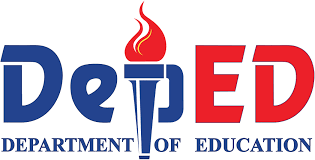 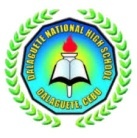 Dalaguete National High School Jose P. Rizal Street corner Manuel L. Quezon Street, Poblacion, Dalaguete, CebuSchool ID: 302997; Telefax: 484-8046; Telephone Numbers: 484-8484; 484-8485; 484-8486Website: http://dnhs6022.weebly.com/ E-mail Addresses: dalaguetenhs6022@gmail.com or dalaguete_nhs@yahoo.comDisaster Risk Reduction Management Evacuation Site DirectoryTotal Land Area: 32,640 Meters